InstructionsPlease complete the form below and return along with the names of two reference to Make A Change Canada.Thank you for completing this application for board membership.
We will be in touch with you shortly.Make A Change CanadaPO Box 278
Nelson BC  V1L 5P9
Tel:  250.352.1378
Email:  chair@makeachangecanada.com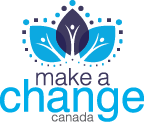 DatePersonal InformationContact InformationExplain your interest in serving as a Director with Make A Change Canada’s Board.List relevant experience and/or employment (attach a CV/résumé if relevant).Area(s) of expertise/contribution you think you can make.Other volunteer commitments:Please answer each of the questions below (Yes/No).Are you able to support the beliefs and ideology of Make A Change	Yes   No 
Canada?Are you willing to obtain business vehicle insurance coverage 	Yes   No 
supporting your role as director of a board if you are required to 
travel on board business?	Are you willing to commit to a minimum of four regularly scheduled	Yes   No 
board meetings of three hours each per year?	Are you willing to travel to meetings, if required?	Yes   No Are you willing to be available via internet and/or phone for regular	Yes   No 
or special meetings?Are you willing to participate on a committee and/or in an executive role?	Yes   No Have you been involved in partisan politics within the last three years?	Yes   No Are you willing to avoid partisan political activities for your full term 	Yes   No 
where those activities could jeopardize the well-being of the organization?Do you currently have a business contract with Make A Change Canada?	Yes   No Are you willing to refrain from seeking a business contract with	Yes   No 
Make A Change Canada during your full term?Are you an immediate family member of or married to (including	Yes   No 
common law partners) a current serving member of the Make A 
Change Canada board?